Årstaskolans kalendarium augusti år 2022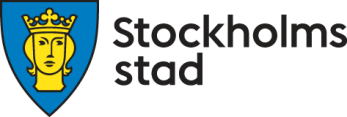 Version 3	Datum och tid: 220818	Sparat av: KalleÅrstaskolans kalendarium september år 2022Årstaskolans kalendarium oktober år 2022Årstaskolans kalendarium november år 2022Årstaskolans kalendarium december år 2022  Aktiviteter  Aktiviteter  Möten och konferenser  Möten och konferenser  Möten och konferenser Frånvarande personervecka  3288vecka  3299vecka  321010vecka  321111Första arbetsdagen nya läsåretFörsta arbetsdagen nya läsåretvecka  321212vecka  3315Inskolningsdag för förskoleklassernavecka  3316Inskolningsdag för förskoleklassernaESÖ-mötenvecka  3317Inskolningsdag för förskoleklassernaPersonalfoto enhetsvis på skolgården torget 13.00 – 16.30vecka  3318Skolstart för eleverna 9.00Inskolningsdag för förskoleklassernavecka  3319Mentorsdag F - 9vecka  3422Vanlig skoldag enligt schema F – 9Åk 4 extra mentorsdagKalle Rektorsmöte emvecka  3423Digital Föreläsning Språkstörning 13.00-15.00, för anmäldavecka  3424vecka  3425Ämnesmöte 1 4-6, 7-9 15.00-16.30Startmöte screening 16.00-16.30, Kalle bjuder invecka  3426Strategidag LG29Screening i Sv/SvA och Ma, åk 5 och 7 denna veckaEnhet + Specialpedagog Tegelbo/FKalle Rektorsmöte em30SVG 8.30 – 10.0031Elevfotografering SELG 14.30 – 16.00  Aktiviteter  Möten och konferenser Frånvarande personerv  351ElevfotograferingFöreläsning LGR 22 för elevhälsan 13.00-15.00, digitalFöräldramöte Förskoleklasserna, på Tegelbo 17.15Föräldramöte åk 2/SörgårdenFöräldramöte åk 3/NorrgårdenInfotid 4-6,7-9 15.00-15.45Fortbildning 4-6, 7,9 16.00-17.15v  352Elevfotograferingvecka  365Start medarbetarsamtalSkolvalet genomförs för 7-9 på vikenFöräldramöte åk 8, vikenFortbildning F-3Enhet + Specialpedagog åk 9Kalle Rektorsmöte e.m.vecka  366Utvecklingssamtal åk 4 från 13.00Enhet + Specialpedagog åk 3vecka  367vecka  368Utvecklingssamtal åk 4 från 13.00Föräldramöte åk 7, vikenFöräldramöte åk 1 på BakgårdenFöräldramöte åk 3/NorrgårdenFöräldramöte åk 5Föräldramöte åk 6Ämnesmöte 2 4-6,7-9 15.00-16.30 (Sv/SvA se screeningplan)ESÖ-möte 7-9 15.00-16.00vecka  369Elevfotografering, komplettering 11.30-12.30Elevfotografering, syskonfoto 12.30-14.30vecka  3712Åk 1/Bakgården utvecklingssamtal v.37-40Enhet 4 uppföljning övergång 8.00-9.00Enhet + Specialpedagog åk 7Kalle Rektorsmöte emvecka  3713Skoljoggen    Åk F-3 runt dansbanan 9.15-10.15Skoljoggen    Åk 4-6 runt dansbanan 13.00-14.00ESÖ-möte F-6 14.45-15.45vecka  3714SKUTT/stormöte 13.15-17.30vecka  3715Åk 9 på Gröna Lunds FysikdagarFöräldramöte åk 4Elevhälsan främjandemöte 12.30.15.00Ämnesmöte 1 4-6, 7-9 15.00-16.00 (Ma se screeningplan)APT 16.15-17.15vecka  3716Viken: Skolgårdskonsert på lunchen, info kommerIntrodag 7Avecka  3819Introdag 7BNätverksmöte speciallärare, specialpedagoger, kuratorer, psykologer och skolsköterskor 13.00-16.00Enhetstid: Undervisande lärare i åk 5, genomgång av screening. Enhetsledare bjuder in.Fortbildning F-3vecka  3820Introdag 7CEnhet + Specialpedagog Bakgården/åk1vecka  3821Utrymningsövning Årsta torgSELG 14.30 – 16.00vecka  3822Utvecklingssamtal åk 7-9, förmiddagEnhet + Specialpedagog Sörgården/åk2Skolledningen har resultatdialog med grundskolechef 13.00-16.30Ämnesmöte 2 4-6, 7-9 15.00-16.30vecka  3823Introdag 7Dvecka  3926SpråkveckaUtvecklingssamtal åk 7-9, eftermiddagEnhet + Specialpedagog åk6Enhetstid: Undervisande lärare i åk 7, genomgång av screening. Enhetsledare bjuder in.Kalle Rektorsmöte emvecka  3927SVG 8.30 – 10.00vecka  3928Årstasamverkan 13.00-13.45vecka  3929Utrymningsövning ÅrstavikenInfotid 4-6, 7-9 15.00-15.45Fortbildning 4-6, 7-9 16.00-17.15vecka  3930  Aktiviteter  Möten och konferenser Frånvarande personervecka  403Fortbildning F-3Enhet + Specialpedagog åk8Kalle Rektorsmöte emvecka  404Strategidag LGvecka  405Heldag SELGvecka  406Föräldramöte och gymnasieinfo åk 9, vikenElevhälsan främjandemöte 12.30.15.00Ämnesmöte 1 4-6, 7-9 15.00-16.30 (Ma: Analys av screening)vecka  407vecka  4110Enhet + Specialpedagog åk 4vecka  4111Leda Lärande, heldag.Skolledare och förstelärareSkyddsrond Årsta torgvecka  4112vecka  4113Ämnesmöte 2 4-6, 7-9 15.00-16.00(Sv: Analys av screening)APT 16.15-17.15Enhetsråd 17.30-18.15Skolråd 18.30-19.30vecka  4114vecka  4217Fortbildning F-3vecka  4218SKUTT/stormöte 13.15-17.30vecka  4219Strategidag LGvecka  4220Skyddsrond ÅrstavikenÄmnesmöte 1 4-6, 7-9 15.00-16.30ESÖ-möte 7-9 15.00-16.00Kalle rektorsmötevecka  4221Kalle rektorsmötevecka  4324FN-dagen: De globala målenEnhet + Specialpedagog åk 5Skolledarmöte 13.30-16.30vecka  4325SVG 8.30 – 10.00ESÖ-möte F-6 14.45-15.45vecka  4326Årstasamverkan 13.00-13.45vecka  4327Info 4–6, 7-9 15.00-15.45Fortbildning 4–6, 7-9 16.00-17.15vecka  4328vecka  4431Höstlov hela veckanKlasskonferenser mån – ons, separat schema kommerLovskola åk 7-9Studiedag  Aktiviteter  Möten och konferenser Frånvarande personervecka  441Studiedagvecka  442StudiedagTrygghetsgruppen metodutvecklingsdag 12.30-16.00vecka  443Lovvecka  444Lovvecka  457NP åk 6 Ma, Sv, SVA, En Del A  9 decemberNP åk 9 Ma, Sv, SVA, En Del A  9 decemberEnhet + Specialpedagog åk 7vecka  458Nätverksmöte speciallärare, specialpedagoger, kuratorer, psykologer och skolsköterskor 13.00-16.00vecka  459SELG 14.30 – 16.00vecka  4510Ämnesmöte 2 4-6, 7-9 15.00-16.30vecka  4511Hållbarhetsdagenvecka  4614Kalle har betygsinfo åk 6 på EnhetstidFortbildning F-3Enhet + Specialpedagog åk 9Kalle Rektorsmöte emvecka  4615Enhet + Specialpedagog Norrgården/åk 3vecka  4616vecka  4617Söka skola F-klass Föräldramöte 17.30-18.30 matsalenFortbildning 4-6, 7-9 15.00-16.00APT 16.15-17.15 Psykosocial enkätvecka  4618Strategidag LGvecka  4721Enhet + Specialpedagog Tegelbo/FSKUTT/stormöte 13.15-17.30vecka  4722Enhet + Specialpedagog Bakgården/åk1vecka  4723vecka  4724Ämnesmöte 1 4-6, 7-9 15.00-16.30Kalle rektorsmötevecka  4725Kalle rektorsmöte28Enhet 4 uppföljning övergång 8.00-9.00Enhet + Specialpedagog åk 6Kalle har betygsinfo nya lärare 7-9, på EnhetstidFortbildning F-329SVG 8.30 – 10.0030SELG 14.30 – 16.00  Aktiviteter  Möten och konferenser Frånvarande personerv  481Enhet + Specialpedagog Sörgården/åk2Elevhälsan främjandemöte 12.30.15.00Infotid 4-6, 7-9 15.00-15.45Fortbildning 16.00-17.15v  482vecka  495Enhet + Specialpedagog åk 5Enhet + Specialpedagog åk 8Kalle Rektorsmöte emvecka  496ESÖ-möte F-6 14.45-15.45vecka  497Årstasamverkan 13.00-13.45vecka  498Ämnesmöte 2 4-6, 7–9 15.00-16.30ESÖ-möte 7-9 15.00-16.00Trygghetsgruppen julmiddagvecka  499vecka  5012vecka  5013Lucia: Folkets hus åk 4 – 9?vecka  5014vecka  5015Sista tidpunkt att sätta betyg i Skolplattformen 21.00Ämnesmöte 1 4-6, 7-9 15.00-16.00 APT 16.15-17.15Enhetsråd 17.30-18.15Skolråd 18.30-19.30vecka  5016Julbord i matsalenvecka  5119Kalle Rektorsmöte emvecka  5120SELG avslutning 17.00vecka  5121vecka  5122Terminens sista dag – skolavslutning elevernavecka  5123